fiche16: imagecuisine; ställ så många frågor du kan om bilden; svaren måste kunna finnas i bilden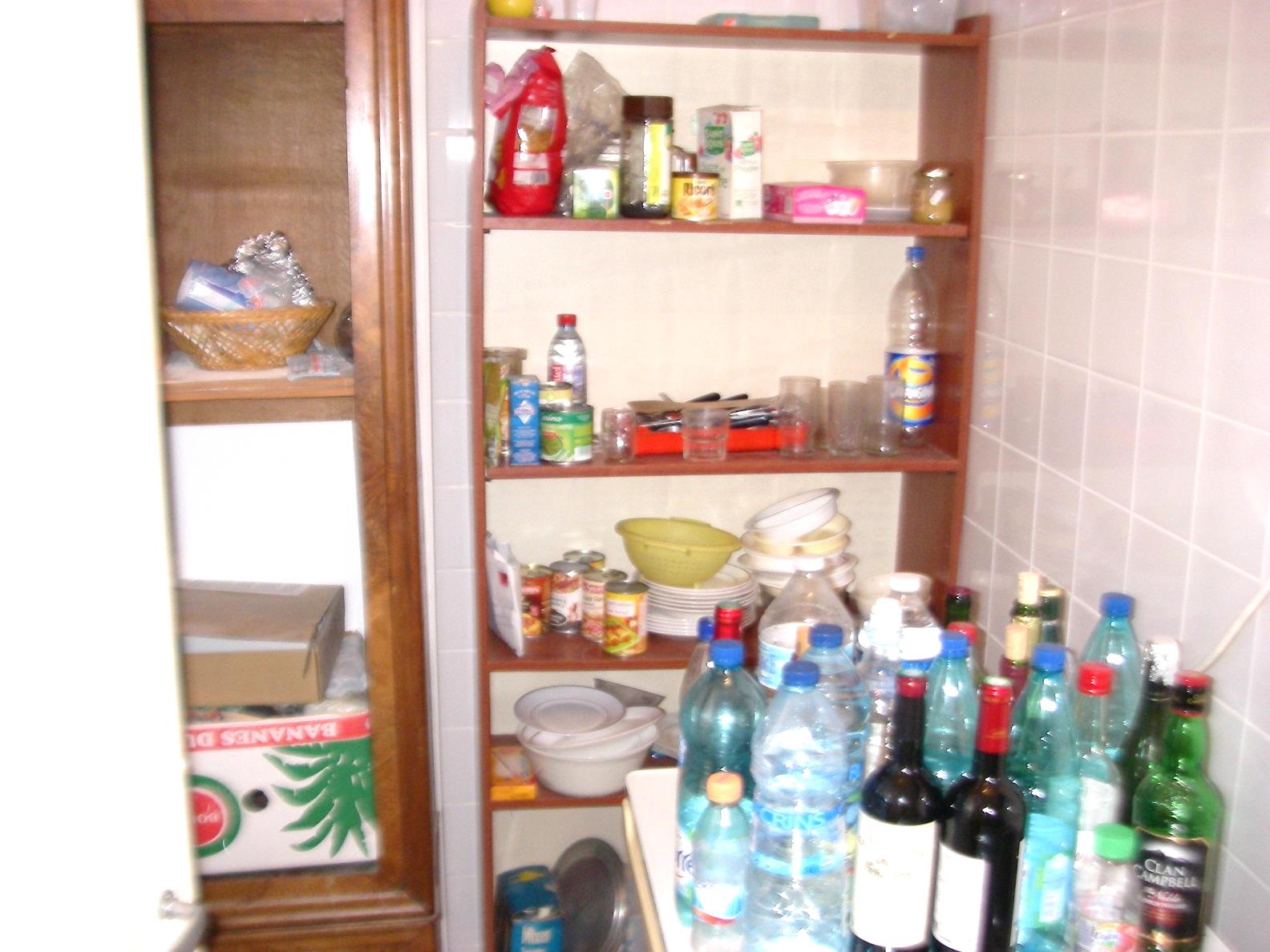 